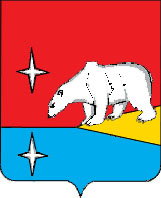 СОВЕТ ДЕПУТАТОВ ГОРОДСКОГО ОКРУГА ЭГВЕКИНОТР Е Ш Е Н И Еот 30 марта 2016 г.	 	                   № 218				 п. ЭгвекинотО внесении изменений в решение Совета депутатов Иультинского муниципального района от 12 ноября 2015 № 153 «О налоге на имущество физических лиц в городском округе Эгвекинот»В связи с принятием Закона  Чукотского  автономного  округа  от  22  декабря  2015  года  № 138-ОЗ «О некоторых вопросах налогового регулирования в Чукотском автономном округе», руководствуясь статьей 64 Бюджетного кодекса Российской Федерации, Налоговым кодексом Российской Федерации, Федеральным законом от 6 октября 2003 г. № 131-ФЗ «Об общих принципах организации местного самоуправления в Российской Федерации», Совет депутатов городского округа ЭгвекинотРЕШИЛ:1. Внести в решение Совета депутатов Иультинского муниципального района от 12 ноября 2015 г. № 153 «О налоге на имущество физических лиц в городском округе Эгвекинот» следующие изменения:1.1. В пункте 2 после слов «кадастровой стоимости» добавить слова «начиная с 1 января 2017 года».1.2. Дополнить пунктом 4 следующего содержания: «4. До 1 января 2017 года налоговая база по налогу на имущество физических лиц в отношении объектов налогообложения определяется исходя из их инвентаризационной стоимости, за исключением объектов, предусмотренных пунктом 5 настоящего решения.».1.3. Дополнить пунктом 5 следующего содержания:«5. Налоговая база по налогу на имущество физических лиц в отношении объектов налогообложения, включенных в перечень, определяемый в соответствии с пунктом 7 статьи 378.2 Налогового кодекса Российской Федерации, а также объектов налогообложения, предусмотренных абзацем вторым пункта 10 статьи 378.2 Налогового кодекса Российской Федерации, определяется исходя из кадастровой стоимости указанных объектов налогообложения.».1.4. Дополнить пунктом 6 следующего содержания:«6. В случае определения налоговой базы по налогу на имущество физических лиц исходя из инвентаризационной стоимости налоговые ставки устанавливаются в следующих размерах:».1.5. Пункты 4, 5, 6 считать соответственно пунктами 7, 8, 9.2. Настоящее решение вступает в силу со дня его официального обнародования и распространяет свое действие на правоотношения, возникшие с 1 января 2016 года.3. Настоящее  решение обнародовать в местах, определенных Уставом городского округа Эгвекинот, и разместить на официальном сайте Администрации городского округа Эгвекинот в информационно-телекоммуникационной сети «Интернет».4. Контроль за исполнением настоящего решения возложить на Председателя Совета депутатов городского округа Эгвекинот Нагорного В.А.Суммарная инвентаризационная стоимость объектов налогообложения, умноженная на коэффициент-дефлятор (с учетом доли налогоплательщика в праве общей собственности на каждый из таких объектов)Ставка налогаДо 300 000 рублей (включительно)0,1 %Свыше 300 000 рублей до 500 000 рублей (включительно)0,2 %Свыше 500 000 рублей1 %Главагородского округа Эгвекинот       Председатель Совета депутатов       городского округа Эгвекинот        А.Г. Максимов                              В.А. Нагорный